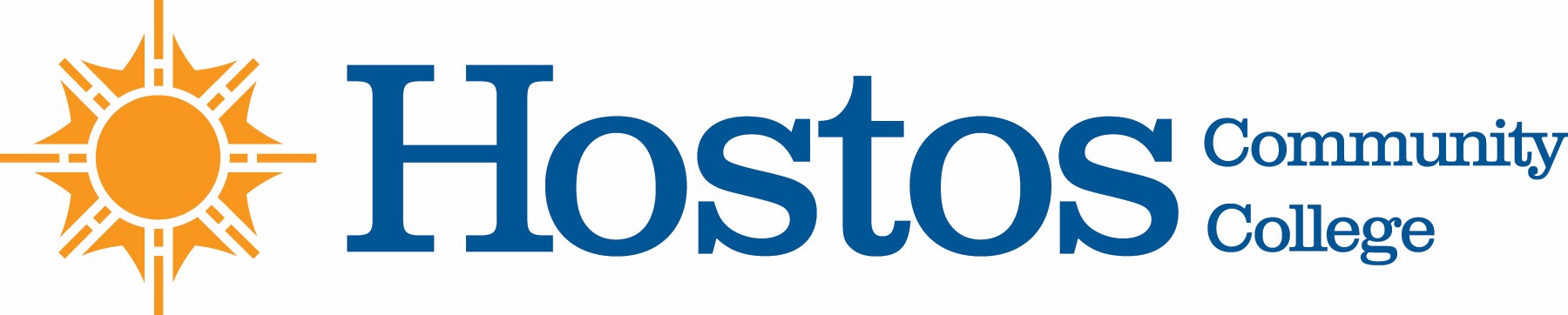 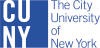 COLLEGE-WIDE CURRICULUM COMMITTEEAGENDATUESDAY, NOVEMBER 5, 2019Acceptance of AgendaAnnouncementsMinutes of Tuesday, May 7, 2019	Curriculum Items: EnglishNew CourseENG 10 Accelerated Writing SkillsMathematicsNew CourseMAT 150SI College Algebra with Trigonometric FunctionsOther Business